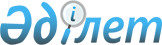 Об утверждении форм разрешений и заявок на пользование животным миром, журналов учета выдачи разрешений и марок, отчетности по учету разрешений и марок
					
			Утративший силу
			
			
		
					Приказ Министра сельского хозяйства Республики Казахстан от 11 декабря 2008 года № 756. Зарегистрирован в Министерстве юстиции Республики Казахстан 26 декабря 2008 года № 5416. Утратил силу приказом Министра охраны окружающей среды Республики Казахстан от 27 сентября 2013 года № 292-Ө      Сноска. Утратил силу приказом Министра охраны окружающей среды РК от 27.09.2013 № 292-Ө (вводится в действие по истечении десяти календарных дней со дня его первого официального опубликования).      В соответствии с Правилами выдачи разрешений на пользование животным миром, утвержденными постановлением Правительства Республики Казахстан от 31 декабря 2004 года № 1469, ПРИКАЗЫВАЮ: 



      1. Утвердить прилагаемые формы: 



      1) разрешений на: 



       использование в хозяйственных целях животных, не относящихся к объектам охоты и рыболовства, использование животных в научных, культурно-просветительских, воспитательных и эстетических целях, использование полезных свойств и продуктов жизнедеятельности животных; 



       производство охоты на диких животных; 



       пользование животным миром Республики Казахстан; 



      2) марок на производство охоты на диких животных; 



      3) журналов учета выдачи: 



       разрешений на использование в хозяйственных целях животных, не относящихся к объектам охоты и рыболовства, на использование животных в научных, культурно-просветительских, воспитательных и эстетических целях, на использование полезных свойств и продуктов жизнедеятельности животных; 



       разрешений на производство охоты на диких животных; 



       разрешений на пользование животным миром Республики Казахстан; 



       марок на производство охоты на диких животных; 



      4) заявки на получение разрешения: 



       на производство охоты на диких животных; 



       на пользование животным миром Республики Казахстан; 



      5) отчета по учету: 



       разрешений на производство охоты на диких животных; 



       марок на производство охоты на диких животных. 



      2. Департаменту стратегии использования природных ресурсов Министерства сельского хозяйства Республики Казахстан (Мейрембеков К.А.) обеспечить государственную регистрацию настоящего приказа в Министерстве юстиции Республики Казахстан. 



      3. Контроль за исполнением настоящего приказа возложить на Ответственного секретаря Министерства сельского хозяйства Республики Казахстан Аман Е.И. 

      Сноска. Пункт 3 с изменениями, внесенными приказом Министра сельского хозяйства РК от 26.03.2010 № 200 (порядок введения в действие см. п.2).



      4. Настоящий приказ вводится в действие по истечении десяти календарных дней после дня его первого официального опубликования.       Министр                                    А. Куришбаев Утверждено             

приказом Министра сельского хозяйства 

Республики Казахстан         

от 11 декабря 2008 года № 756    Лицевая сторона 

                           РАЗРЕШЕНИЕ № __ 

  на использование в хозяйственных целях животных, не относящихся 

    к объектам охоты и рыболовства, на использование животных в 

       научных, культурно-просветительских, воспитательных и 

       эстетических целях, на использование полезных свойств 

    и продуктов жизнедеятельности животных (нужное подчеркнуть)      Сноска. В Разрешение слова "государственного органа" заменены словами "подразделения уполномоченного органа", слова "охотохозяйственной организации", "охотохозяйственной организацией" заменены соответственно словами "субъекта охотничьего хозяйства", "субъектом охотничьего хозяйства" в соответствии с приказом Министра сельского хозяйства РК от 26.03.2010 № 200 (порядок введения в действие см. п.2).       Председатель Комитета ________________________________________ 

                           (Подпись с указанием фамилии и инициалов) Оборотная сторона разрешения                         "Зарегистрировано" 

____________________________________________________________________ 

    (наименование областной территориальной инспекции лесного и 

                      охотничьего хозяйства)       Начальник _______________________________________ 

                       (фамилия, имя, отчество)                     Подпись _______________                                  М.П. Примечание: на бланке уполномоченного органа в области охраны, 

воспроизводства и использования животного мира Утверждено             

приказом Министра сельского хозяйства 

Республики Казахстан         

от 11 декабря 2008 года № 756    

Лицевая сторона Утверждено             

приказом Министра сельского хозяйства 

Республики Казахстан         

от 11 декабря 2008 года № 756    Оборотная сторона разрешения       Разрешение формата А-4, изготавливается типографическим 

      способом, со степенями защиты. 

      В каждой части бланка типографическим способом проставляются 

      номера. 

      Цвет - светло-синий Утверждена             

приказом Министра сельского хозяйства 

Республики Казахстан         

от 11 декабря 2008 года № 756    Без права передачи                              Комитет рыбного хозяйства 

                   Министерства сельского хозяйства 

                         Республики Казахстан                _______________________________________ 

               (орган и территориальное подразделение) 

                              Разрешение 

                   на пользование животным миром 

                   Республики Казахстан № ______       Сноска. Заголовок с изменениями, внесенными приказом Министра сельского хозяйства РК от 26.03.2010 № 200 (порядок введения в действие см. п.2). Выдано _____________________________________________________________ 

       (наименование юридического лица и фамилия, имя, отчество его 

____________________________________________________________________ 

   ответственного лица или фамилия, имя, отчество физического лица) На основании Договора на рыболовство между 

"Инспекцией" и "Пользователем" от "____"_______________200_ г. №_____________________ Вид пользования: ___________________________________________________ 

    (рыболовство, включая добывание водных беспозвоночных животных и 

____________________________________________________________________ 

    морских млекопитающих, любительское (спортивное) рыболовство; 

____________________________________________________________________ 

    использование в хозяйственных целях животных, не относящихся к 

____________________________________________________________________ 

  объектам рыболовства; использование в научных целях; в культурно- 

      просветительских, воспитательных и эстетических целях; 

   использование полезных свойств и продуктов жизнедеятельности) В целях ____________________________________________________________ 

        (промыслового лова, спортивно-любительского, мелиоративного 

                      лова, рыбоводства и т.д.) в __________________________________________________________________ 

            (наименование водоема и (или) его участка) Виды рыб и других водных животных 

или продукты их жизнедеятельности, 

количество (биомасса), разрешенное к изъятию _______________________ 

                     (тн или кг, голов тюленей - цифрами и прописью) Половозрастной состав 

(в случае необходимости) ___________________________________________ Срок изъятия от _________________ до ________________________ 

                   (срок действия разрешения) Способы изъятия (отлов, отстрел, сбор) _____________________________ 

                                         (вид, размеры, количество) Район (территория) и границы 

участка предполагаемого изъятия ____________________________________ Способы и орудия изъятия объектов животного мира или продуктов их 

жизнедеятельности, применяемые плавучие средства ___________________ 

                                                  (тип, количество) 

____________________________________________________________________ Количество лиц, участвующих в изъятии 

объектов животного мира ____________________________________________ Сумма платежей, внесенная за пользование 

животным миром, со ссылкой на документ, 

подтверждающий факт оплаты _________________________________________ Дата выдачи "____"___________200__ г. МП Подпись ________________________________ 

               (ФИО должностного лица) Утверждена             

приказом Министра сельского хозяйства 

Республики Казахстан         

от 11 декабря 2008 года № 756    

                        Верхняя часть марки 

                  ______________________________ 

                 |  Разрешение                  |^ 

                 |                              || 

                 |                              || 

                 |                              || 

                 |  Количество                  || 

                 |    особей                    || 

                 |                              || 

                 |                              || 

                 |                              || 23,5 мм 

                 |                              || 

                 |   Наименование животного с   || 

                 |         изображением         || 

                 |                              || 

                 | Наименование уполномоченного || 

                 |   органа в области охраны,   || 

                 |       воспроизводства и      || 

                 | использования животного мира || 

                 |                              || 

                 |                              || 

                 |______________________________|V 

                 <-----------------------------> 

                             17,5 мм                         Нижняя часть марки 

                  ______________________________ 

                 |  Корешок                     | 

                 |                              | 

                 |                              | 

                 |                              | 

                 |  Количество                  | 

                 |    особей                    | 

                 |                              | 

                 |                              | 

                 |                              | 

                 |                              | 

                 |                              | 

                 |                              | 

                 |    Наименование животного    | 

                 |                              | 

                 | Наименование уполномоченного | 

                 |   органа в области охраны,   | 

                 |      воспроизводства и       | 

                 | использования животного мира | 

                 |______________________________| Примечание: марка изготавливается типографическим способом, со 

степенями защиты, описание марки на государственном языке  Утвержден              

приказом Министра сельского хозяйства 

Республики Казахстан         

от 11 декабря 2008 года № 756    

                               ЖУРНАЛ 

                      учета выдачи разрешений 

       на использование в хозяйственных целях животных, не 

  относящихся к объектам охоты и рыболовства, на использование 

          животных в научных, культурно-просветительских, 

       воспитательных и эстетических целях, на использование 

     полезных свойств и продуктов жизнедеятельности животных Утверждена             

приказом Министра сельского хозяйства 

Республики Казахстан         

от 11 декабря 2008 года № 756    

                               ЖУРНАЛ 

учета выдачи разрешений на производство охоты на диких животных продолжение таблицы Утверждена             

приказом Министра сельского хозяйства 

Республики Казахстан         

от 11 декабря 2008 года № 756           ________________________________________________________ 

  (орган и территориальное подразделение Комитета рыбного хозяйства) Страницы журнала нумеруются, прошиваются и скрепляются 

печатью Инспекции. 

                                Журнал 

       учета выдачи разрешений на пользование животным миром 

                        Республики Казахстан       Сноска. Заголовок с изменениями, внесенными приказом Министра сельского хозяйства РК от 26.03.2010 № 200 (порядок введения в действие см. п.2). продолжение таблицы       Утвержден              

приказом Министра сельского хозяйства 

Республики Казахстан         

от 11 декабря 2008 года № 756    

                               ЖУРНАЛ 

  учета выдачи марок на производство охоты на диких животных Утверждена             

приказом Министра сельского хозяйства 

Республики Казахстан         

от 11 декабря 2008 года № 756    Комитет лесного и охотничьего хозяйства 

Министерства сельского хозяйства 

Республики Казахстан _________________________________________________ 

наименование областной территориальной инспекции 

лесного и охотничьего хозяйства 

                    Заявка на получение разрешения 

               на производство охоты на диких животных ____________________________________________________________________ 

                        сведения о заявителе, 

____________________________________________________________________ 

  (реквизиты для юридических лиц, паспортные данные для физических 

                              лиц, адрес) 

____________________________________________________________________ 

  (для иностранных лиц - срок пребывания в Республике Казахстан с 

   указанием даты въезда и выезда, цель приезда, маршрут движения, 

                       адрес временного проживания) 

Вид пользования животным миром _____________________________________ Цель изъятия _______________________________________________________ 

Перечень и количество объектов животного мира, планируемых для 

изъятия из среды обитания: Сроки изъятия ______________________________________________________ Район (территория) и границы участка предполагаемого изъятия _______ 

____________________________________________________________________ Способ изъятия _____________________________________________________ 

                              (отлов, отстрел, сбор) Руководитель _____________________________________________ 

                подпись с указанием фамилии и инициалов) М.п.                                       "__" _________ 20__ года. Утверждена             

приказом Министра сельского хозяйства 

Республики Казахстан         

от 11 декабря 2008 года № 756    Комитет рыбного хозяйства 

Министерства сельского хозяйства 

Республики Казахстан     _______________________________

(орган и территориальное подразделение) 

                               Заявка 

                      на получение разрешения 

       на пользование животным миром Республики Казахстан       Сноска. Заголовок с изменениями, внесенными приказом Министра сельского хозяйства РК от 26.03.2010 № 200 (порядок введения в действие см. п.2). От _________________________________________________________________ 

      (сведения о заявителе (реквизиты для юридических лиц, паспортные данные для 

____________________________________________________________________ 

    физических лиц, дополнительно для иностранцев - срок пребывания в Республике 

____________________________________________________________________ 

Казахстан с указанием даты въезда и выезда, цель приезда, маршрут движения, адреса 

                              временного проживания) Прошу выдать разрешение на: 

____________________________________________________________________ 

(виды пользования - рыболовство, включая добывание водных беспозвоночных животных и 

____________________________________________________________________ 

морских млекопитающих (кроме любительского (спортивного) рыболовства); использование 

____________________________________________________________________ 

в хозяйственных целях животных, не относящихся к объектам рыболовства; использование 

____________________________________________________________________ 

в научных целях; в культурно-просветительских, воспитательных и эстетических целях; 

____________________________________________________________________ 

          использование полезных свойств и продуктов жизнедеятельности) Цель изъятия _______________________________________________________ 

                              (промысловое рыболовство 

____________________________________________________________________ 

                        рыбоводство, научный лов и т.д.) 

____________________________________________________________________ Перечень и количество рыб и других водных животных, планируемых для 

изъятия из среды обитания: Половозрастной состав (в случае необходимости) _____________________ Сроки изъятия ______________________________________________________ 

____________________________________________________________________ Район (территория) и границы 

участка предполагаемого 

изъятия ____________________________________________________________ 

____________________________________________________________________ Способ изъятия _____________________________________________________ 

                              (отлов, отстрел, сбор) 

орудия изъятия _____________________________________________________ 

                      (наименование, количество, размеры) 

- сети ставные _____________________________________________________ 

- невода ___________________________________________________________ 

- иные орудия изъятия ______________________________________________ 

маркировка орудий изъятия __________________________________________ 

плавучие средства __________________________________________________ 

                        (название, марка, номер, количество) М.П. Подпись _______________________________________________________ 

            (Ф.И.О. заявителя, должностного лица, юридического лица) "____" ____________ 20 __ года Заявка зарегистрирована ____________________________________________ 

                                    (дата, подпись)       К заявке прилагаются следующие документы (выписка с Правил выдачи разрешений на пользование животным миром, утвержденных постановлением Правительства Республики Казахстан от 31 декабря 2004 года № 1469): 

      1) копии нотариально засвидетельствованных учредительных документов или нотариально засвидетельствованные копии документов, предоставляющих право на осуществление предпринимательской деятельности без образования юридического лица, выданных соответствующим государственным органом, (при первичном обращении); 

      2) платежный документ об оплате за пользование животным миром; 

      3) список лиц, участвующих в изъятии объектов животного мира; 

      4) перечень орудий добывания и лова, плавучих средств; 

      5) решение Правительства Республики Казахстан в случае изъятия редких и находящихся под угрозой исчезновения видов животных; 

      6) отчет по выданным разрешениям (в случаях, если разрешения ранее были выданы). 

      В зависимости от вида пользования животным миром, к заявке дополнительно прилагаются следующие документы: 

      1) на рыболовство (при первичном обращении): 

      копия решения областного исполнительного органа о закреплении рыбохозяйственных водоемов и (или) участков; 

      копия договора на рыболовство; 

      копия договора на ведение рыбного хозяйства; 

      Сноска. Подпункт 1) с изменениями, внесенными приказом Министра сельского хозяйства РК от 26.03.2010 № 200 (порядок введения в действие см. п.2). 

      2) на использование в хозяйственных целях животных, не относящихся к объектам рыболовства (при первичном обращении): 

      документ, дающий основание на выполнение хозяйственной деятельности с использованием животных, не относящихся к объектам охоты и рыболовства, (нотариально засвидетельствованные копии лицензий и/или патентов, свидетельств, сертификатов, дипломов, других документов, подтверждающих право на выполнение данной хозяйственной деятельности); 

      обосновывающие материалы изъятия объектов животного мира (биологическое обоснование, заключение государственной экологической экспертизы); 

      3) на использование животных в научных целях (при первичном обращении): 

      нотариально засвидетельствованная копия выписки из научно-тематического плана, утвержденного ученым советом профилирующей научной организации, и программы научно-исследовательских работ; 

      копия плана ихтиологических работ, утвержденного органом и территориального подразделения уполномоченного органа (при контрольном лове); 

      обосновывающие материалы изъятия объектов животного мира (биологическое обоснование, заключение государственной экологической экспертизы); 

      при реализации государственного заказа на осуществление научно-исследовательских работ - копия договора с уполномоченным органом. 

      Сноска. Подпункт 3) с изменениями, внесенными приказом Министра сельского хозяйства РК от 26.03.2010 № 200 (порядок введения в действие см. п.2). Утвержден              

приказом Министра сельского хозяйства 

Республики Казахстан         

от 11 декабря 2008 года № 756    

       Отчет по учету разрешений на производство охоты на 

          диких животных использованных на территории 

            ____________________ области в 20__ году       Начальник ____________________________ областной 

территориальной инспекции лесного и охотничьего хозяйства 

      Фамилия, инициалы и подпись __________________________________ Утвержден              

приказом Министра сельского хозяйства 

Республики Казахстан         

от 11 декабря 2008 года № 756    

  Отчет по учету марок на производство охоты на диких животных 

     использованных на территории ____________________ области 

                              в 20__ году       Начальник ____________________________ областной 

территориальной инспекции лесного и охотничьего хозяйства 

      Фамилия, инициалы и подпись __________________________________ 
					© 2012. РГП на ПХВ «Институт законодательства и правовой информации Республики Казахстан» Министерства юстиции Республики Казахстан
				Выдано (наименование юридического лица или 

фамилия, имя, отчество физического лица) Выдано (наименование юридического лица или 

фамилия, имя, отчество физического лица) Ответственные лица за использование 

разрешения (фамилия, имя, отчество) Ответственные лица за использование 

разрешения (фамилия, имя, отчество) Территория и границы участка, где 

используется разрешение Территория и границы участка, где 

используется разрешение Способы изъятия (отстрел, отлов, сбор) Способы изъятия (отстрел, отлов, сбор) № 

п/п Виды животных и птиц Количество особей Срок изъятия  с «__» __________ года 

              по «__» _________ года Срок изъятия  с «__» __________ года 

              по «__» _________ года Срок изъятия  с «__» __________ года 

              по «__» _________ года Сумма платежей, внесенная за пользование 

животным миром Сумма платежей, внесенная за пользование 

животным миром Срок представления отчета об использовании 

разрешения Срок представления отчета об использовании 

разрешения «__» _____ ___ года Контроль возлагается на (наименование 

территориального подразделения уполномоченного органа) Контроль возлагается на (наименование 

территориального подразделения уполномоченного органа) Комитет лесного и 

охотничьего хозяйства 

Министерства сельского 

хозяйства Республики 

Казахстан Комитет лесного и 

охотничьего хозяйства 

Министерства сельского 

хозяйства Республики 

Казахстан Наименование 

субъекта охотничьего хозяйства _____________________ 

областная 

территориальная 

инспекция лесного и 

охотничьего хозяйства _____________________ 

областная 

территориальная 

инспекция лесного и 

охотничьего хозяйства __________________ КОРЕШОК РАЗРЕШЕНИЯ № __ 

на производство охоты 

на диких животных 

(остается в областной 

территориальной инспекции 

лесного и охотничьего 

хозяйства, выдавшей 

разрешение) 
Выдано субъекта охотничьего хозяйства _____________ 

_________________________ 

На добычу _______________ 

(вид животного, пол, количество) 

В целях _________________ 

(любительской, спортивной, 

промысловой охоты, добычи трофея) 

Сроки действия 

с «__» ____________ года 

по «__»____________ года 

Место охоты _____________ 

_________________________ 

Оплаченная сумма за 

добычу диких животных, 

________________ тенге 
Дата выдачи 

«__» _______ ___ года 
Выдал ___________________ 

   (подпись ответственного лица 

облтеринспекции за выдачу) 
Получил _________________ 

(подпись представителя 

субъекта охотничьего хозяйства) 
      (заполняется 

    облтеринспекцией) 
РАЗРЕШЕНИЕ № __ 

на производство 

охоты на диких 

животных 

(неиспользованное 

разрешение 

возвращается в 

областную 

территориальную 

инспекцию лесного и 

охотничьего хозяйства, 

выдавшей разрешение) 
Выдано 

субъекта охотничьего хозяйства 

______________________ 
На добычу ____________ 

(вид животного, пол, количество) 
В целях ______________ 

(любительской, спортивной, 

промысловой охоты, добычи 

трофея) 

Сроки действия 

с  «__» _________ года 

по «__»__________ года 
Место охоты __________ 

______________________ 

Оплаченная сумма за 

добычу диких животных, 

_______________ тенге 
Дата выдачи 

«___»___________ год 
Выдал ________________ 

       (подпись начальника 

областной территориальной 

инспекции лесного и 

охотничьего хозяйства) 
Получил ______________      (подпись представителя 

субъекта охотничьего хозяйства) 
     (заполняется 

   облтеринспекцией) 
ТАЛОН 

РАЗРЕШЕНИЯ № __ 

на производство 

охоты на диких 

животных 

(выдается 

субъектом охотничьего хозяйства 

охотнику) 
Выдано охотнику 

__________________ 
Удостоверение 

охотника _________ 

         (серия, номер) 
На добычу 

__________________ 

  
В целях 

__________________ 

(любительской, 

спортивной, промысловой 

охоты, добычи трофея ) 
Сроки охоты 

с «__» ______ года 

по «__»______ года 
Дата выдачи 

«___» _______ года 
Выдал ____________ 

(подпись 

ответственного лица 

субъекта охотничьего хозяйства за выдачу) 

  Действителен 

только на террито- 

рии охотничьего 

хозяйства при 

наличии путевки 

субъекта охотничьего хозяйства
Охотхозяйственная 

организация 

_________________ 

  ________________ 
  М.П. 

   (заполняется 

субъектом охотничьего хозяйства) 
Отметка об использовании 

ТАЛОНА РАЗРЕШЕНИЯ 

(заполняется субъектом охотничьего хозяйства) 
Охотник _______________________ 

Удостоверение охотника 

_______________________________ 

         серия, номер 
Участвуют: ____________________ 

  (заполняется при коллективной 

охоте, 

_______________________________ 

    Ф.И.О., серия и номер 

   удостоверения охотника) 

_______________________________ 

_______________________________ 

_______________________________ 

Место охоты ___________________ 

          (территория и граница участка 

предполагаемого изъятия) 

_______________________________ 
М.П. субъекта охотничьего хозяйства 
Добыл _________________________ 
«__» ____________________ года 
Представитель субъекта охотничьего хозяйства контролирующее 

охоту _________________________ 

          (подпись с указанием 

_______________________________ 

           фамилии и инициалов) 
(заполняется субъектом охотничьего хозяйства) 
Отметка об использовании 

РАЗРЕШЕНИЯ 
Вид 

жи- 

вот- 

ных Количество Количество Количество Всего 

добыто, 

дата 

добычи Под- 

пись 

охот- 

ника Вид 

жи- 

вот- 

ных сам- 

цов самок сего- 

лет- 

ков Всего 

добыто, 

дата 

добычи Под- 

пись 

охот- 

ника Представитель субъекта охотничьего хозяйства контролирующее охоту 

____________________________________ 

             (фамилия, имя, отчество, 

____________________________________ 

               должность, подпись) Представитель субъекта охотничьего хозяйства контролирующее охоту 

____________________________________ 

             (фамилия, имя, отчество, 

____________________________________ 

               должность, подпись) Представитель субъекта охотничьего хозяйства контролирующее охоту 

____________________________________ 

             (фамилия, имя, отчество, 

____________________________________ 

               должность, подпись) Представитель субъекта охотничьего хозяйства контролирующее охоту 

____________________________________ 

             (фамилия, имя, отчество, 

____________________________________ 

               должность, подпись) Представитель субъекта охотничьего хозяйства контролирующее охоту 

____________________________________ 

             (фамилия, имя, отчество, 

____________________________________ 

               должность, подпись) Представитель субъекта охотничьего хозяйства контролирующее охоту 

____________________________________ 

             (фамилия, имя, отчество, 

____________________________________ 

               должность, подпись) № 

п/п Дата и № 

разрешения Дата 

окончания 

срока 

действия 

разрешения Вид 

пользования 

(вид животных и 

их количество) Кому выдано 

(наименование 

юридического 

или фамилия 

имя отчество 

физического 

лица) Подпись 

получателя 1 2 3 4 5 6 № п/п 

и дата 

выдачи 

разрешения Наименование 

организаций 

(облтеринспекция, 

охотпользователь) Фамилия 

Имя 

Отчество 

получателя Номер 

и дата 

выдачи 

доверен- 

ности Номер 

разре- 

шения Вид 

животного 

к добыче, 

самец, 

самка, 

сеголеток 1 2 3 4 5 6 Количество 

животных 

к добыче Срок 

действия 

разрешения Место 

охоты 

(район, 

участок) Номер 

и дата 

документа 

по оплате Сумма 

оплаты 

(тенге) Должность, 

Фамилия 

Имя 

Отчество 

выдавшего Подпись 

получа- 

теля 7 8 9 10 11 12 13 № п/п 

разре- 

шения Дата 

выдачи 

разре- 

шения Наименование 

юридического 

лица, Ф.И.О. 

физического 

лица и/или 

ответственного 

юридического 

лица Вид 

пользо- 

вания Цель 

изъятия Виды рыб 

и других 

водных 

животных или 

продукты их 

жизнедея- 

тельности, Количество 

(биомасса), 

разрешенное 

к изъятию 

(тн или кг, 

голов 

тюленей – 

цифрами и 

прописью) Половоз- 

растной 

состав 

(в случае 

необходи- 

мости) Сроки 

изъятия 1 2 3 4 5 6 7 8 9 Способы 

изъятия 

(отлов, 

отстрел, 

сбор 

и пр.) Район 

(территория) 

и границы 

участка 

предпола- 

гаемого 

изъятия Способы и 

орудия изъятия 

объектов 

животного мира 

или продуктов 

их жизнедея- 

тельности, 

применяемые 

плавучие 

средства Количество 

лиц, 

участвующих 

в изъятии 

объектов 

животного 

мира Сумма платежей, 

внесенная за 

пользование 

животным миром, 

со ссылкой на 

документ, 

подтверждающий 

факт оплаты Ф.И.О. 

должность, 

лица 

выдавшего 

разрешение Подпись 

получателя 10 11 12 13 14 15 16 № п/п 

и дата 

выдачи 

марок Наименование 

организаций 

(облтер- 

инспекция, 

охотполь- 

зователь) Фамилия 

Имя 

Отчество 

полу- 

чателя Номер 

и дата 

доку- 

мента 

по 

оплате Виды 

живот- 

ных Коли- 

чество 

марок Сумма 

оплаты 

(тенге) Место 

охоты 

(район, 

участок) Долж- 

ность, 

Фамилия 

Имя 

Отчество 

выдав- 

шего Под- 

пись 

полу- 

чателя 1 2 3 4 5 6 7 8 9 10 № 

п/п Вид животного Количество Половозрастной состав 

(заполняется в случае 

необходимости) № 

п/п Вид рыб и других 

водных животных Количество 

(тн) Ставка платы 

за (кг) Оплаченная 

сумма (тенге) № 

п/п Вид 

живот- 

ных Полученные 

бланки 

разрешения Полученные 

бланки 

разрешения Использованные 

бланки 

разрешения Использованные 

бланки 

разрешения Испорченные 

бланки 

разрешения Испорченные 

бланки 

разрешения Неиспользо- 

ванные и 

возвращенные 

бланки разрешения Неиспользо- 

ванные и 

возвращенные 

бланки разрешения № 

п/п Вид 

живот- 

ных № Количество 

(штук) № Количество 

(штук) № Количество 

(штук) № Количество 

(штук) 1 2 3 4 5 6 7 8 9 10 Раздел 1 «Для граждан Республики Казахстан» Раздел 1 «Для граждан Республики Казахстан» Раздел 1 «Для граждан Республики Казахстан» Раздел 1 «Для граждан Республики Казахстан» Раздел 1 «Для граждан Республики Казахстан» Раздел 1 «Для граждан Республики Казахстан» Раздел 1 «Для граждан Республики Казахстан» Раздел 1 «Для граждан Республики Казахстан» Раздел 1 «Для граждан Республики Казахстан» Раздел 1 «Для граждан Республики Казахстан» Раздел 2 «Для иностранных лиц» Раздел 2 «Для иностранных лиц» Раздел 2 «Для иностранных лиц» Раздел 2 «Для иностранных лиц» Раздел 2 «Для иностранных лиц» Раздел 2 «Для иностранных лиц» Раздел 2 «Для иностранных лиц» Раздел 2 «Для иностранных лиц» Раздел 2 «Для иностранных лиц» Раздел 2 «Для иностранных лиц» № 

п/п Вид 

животных Полученные 

марки (штук) Использованные 

марки (штук) Неиспользованные 

марки (штук) 1 2 3 4 5 Раздел 1 «Для граждан Республики Казахстан» Раздел 1 «Для граждан Республики Казахстан» Раздел 1 «Для граждан Республики Казахстан» Раздел 1 «Для граждан Республики Казахстан» Раздел 1 «Для граждан Республики Казахстан» Раздел 2 «Для иностранных лиц» Раздел 2 «Для иностранных лиц» Раздел 2 «Для иностранных лиц» Раздел 2 «Для иностранных лиц» Раздел 2 «Для иностранных лиц» 